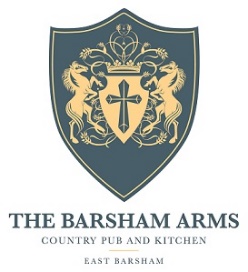 StartersHomemade bread, cold pressed rapeseed oil                                                            V/Vga  £5.95Crispy chicken mousse, king oyster mushroom, kimchi                                                   gf  £8.95Seared pigeon breast, apple, truffle, buttermilk, shallot                                              gf  £9.95Soup de jour, crusty bread                                                                                     V/gfa  £7.50MainsBeef short rib, yorkshire pudding, Norfolk veg and all the trimmings                        gfa  £20.95Roast British blue beef, yorkshire pudding, Norfolk veg and all the trimmings            gfa  £16.00Roast South Creake pork, yorkshire pudding, Norfolk veg and all the trimmings         gfa  £16.00Chestnut mushroom roast, yuorkshire pudding, norfolk veg and all the trimmings                                                                                   V/Vga/gfa  £14.00spiced chicken breast, flat bread, pomegranate, red onion salsa, lime yoghurt                    £17.95crispy confit duck leg, chilli and ginger noodles, carrot, winter greens                          gfa  £18.95roasted pumpkin and tomato gnocchi, garlic crust                                                        V  £14.95 Barsham ale battered fish, triple cooked chips, crushed peas                                    gfa  £16.95                                  Sides                                                                                                         V/gfa  £3.50                                  Triple cooked chips                                   House saladButtered new potatoes                            Mushroom ragoutgf-gluten free  gfa-gluten free adaptable  V-vegetarian  Va-Vegetarian adaptable  Vg-vegan                               Vga-vegan adaptable   